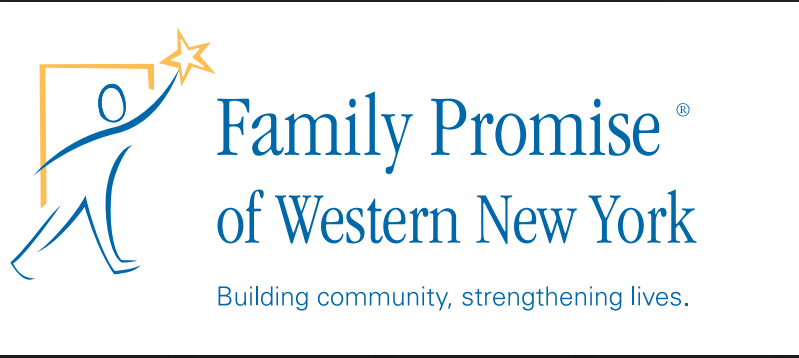 Volunteer Interest SheetThank you for your interest in supporting the homeless children & families we serve!  Family Promise of WNY is powered primarily by volunteers -  we cannot do what we do without your help!Name: _____________________________                 Today’s Date:________________Email:	 ________________________                   	     Phone Number: _______________Address: ___________________________________________________________Congregation Affiliation (if any)  ___________________________________________Please check ALL volunteer roles that interest you and we’ll be in touch! Bring a hot dinner to our day center and eat with our families				_____Become an advocate for Family Promise at your faith community				_____Offer a 3-hour weekend hospitality shift at our Day Center 					_____Drive our Saturday morning grocery shuttle or be a substitute van driver			_____Serve as an Office Angel at our Day Center							_____Apply for our Board of Trustees or serve on a board committee 				_____Volunteer for a weekend or overnight hospitality shift somewhere in our network		_____Organize a Donation Drive or plan a fundraiser 						_____Help keep our Day Center (organize donations, vacuum, clean the fridge, etc.) 		_____Join our “Fairy Dust” team to help deep clean spaces when families depart			_____Training is required for volunteer slots which involved direct engagement with our guests. Please indicate Your Availability:MondayTuesdayWednesdayThursdayFridaySaturdaySunday